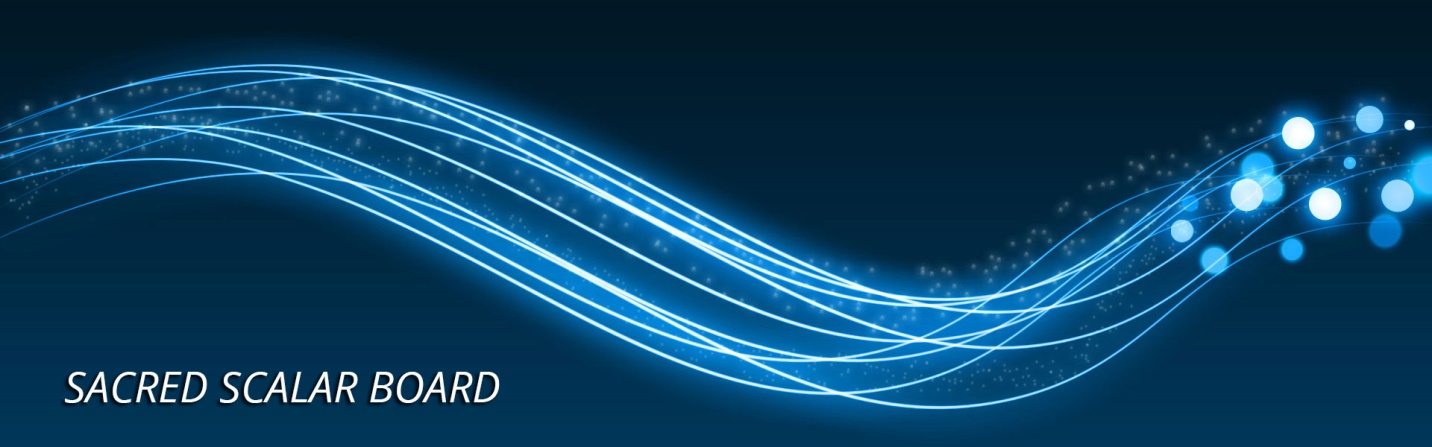 Application for New License
Name ___________________________________________________________ Address _________________________________________________________City________________ State_____ Postal Code________ Country___________Home Phone ___________________Cell Phone __________________________ Email ________________________ Web address ________________________Check all that apply (required):_____ I completed 40 CEU Professional ethics, Professional Practices, Informed            Consent_____ I completed 45 CEU Basic Skills Coaching Workshop_____ I intend to practice as a Spiritual Health Coach_____ I require all my clients to sign my informed consent form_____ I enclose a copy of the healing modalities I use_____ I enclose a list of all my licenses and certifications related to healingPAYMENT (Select one)_____ I enclose my $60 check or money order OR_____ I affirm I paid $65 on line by credit card 
Signature _____________________________ Date ____________ Email to: admin@fshlb.com or Fax to: 888-728-0011 or mail to:FSHLB -- SHCPO Box 163Ridgecrest, NC 28770